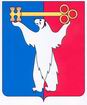 АДМИНИСТРАЦИЯ ГОРОДА НОРИЛЬСКАКРАСНОЯРСКОГО КРАЯПОСТАНОВЛЕНИЕ16.10.2017	                                       г. Норильск		                                  №448О внесении изменений в постановление Администрации города Норильска от 28.06.2011 № 332 В связи с необходимостью приведения нормативных правовых актов органов местного самоуправления муниципального образования город Норильск в соответствие с Уставом муниципального образования город Норильск, а также в целях упорядочения работы по разработке, согласованию и утверждению организационных документов муниципальных учреждений муниципального образования город Норильск,ПОСТАНОВЛЯЮ:1. Внести в Порядок подготовки организационной структуры и штатной численности, штатного расписания муниципальных казенных учреждений муниципального образования город Норильск, утвержденный пунктом 1 постановления Администрации города Норильска от 28.06.2011 № 332 (далее - Порядок 1), следующие изменения:1.1. В пункте 2.2 Порядка 1 слова «Руководителем Администрации» заменить словами «Главой города Норильска».1.2. Раздел 4 «Внесение изменений в документы» Порядка 1 изложить в следующей редакции:«4. Внесение изменений в документы4.1. Внесение изменений в документы казенного учреждения может быть обусловлено:- совершенствованием структуры казенного учреждения;- проведением мероприятий, направленных на повышение эффективности деятельности казенного учреждения;- изменением законодательства;- другими основаниями по решению Главы города Норильска.4.2. При необходимости внесения изменений в организационную структуру, штатное расписание казенного учреждения утверждаются новая редакция организационной структуры, изменения штатного расписания (новое штатное расписание) согласно настоящему Порядку.4.3. Для рассмотрения вопроса о внесении изменений в организационную структуру и (или) в штатное расписание казенного учреждения казенное учреждение или структурное подразделение Администрации (в случае подведомственности казенного учреждения соответствующему структурному подразделению Администрации) подготавливает проект распоряжения о внесении изменений в организационную структуру и (или) в штатное расписание и направляет его на согласование в Управление по персоналу Администрации с приложением письменного пояснения о целесообразности (необходимости) изменений с необходимыми расчетами, с приложением действующей редакции документов, проекта изменений организационной структуры и (или) штатного расписания. В случае, если предполагаемые изменения влекут увеличение штатной численности и (или) фонда заработной платы, в письменном пояснении указываются предлагаемые источники увеличения штатной численности и (или) финансирования. При этом должностные лица, согласовывающие проект распоряжения, могут вынести предложения по оптимизации численности, перераспределению численности между казенными учреждениями, если иное не установлено нормативными правовыми актами органов местного самоуправления муниципального образования город Норильск.В случае увеличения количества штатных единиц в действующем казенном учреждении к проекту изменения (нового) штатного расписания прилагается согласование профильного министерства (агентства) Красноярского края.В случае сокращения должности (профессии), не являющейся вакантной, в письменном пояснении ставится виза соответствующей кадровой службы, в ведении которой находятся личные дела персонала казенного учреждения (должностного лица, ответственного за кадровый учет в казенном учреждении, а при условии заключения договора поручения ведения кадрового учета с соответствующим учреждением - лица, ответственного за кадровый учет), подтверждающая, что лица, замещающие сокращаемые должности (профессии), не относятся к категории лиц, с которыми расторжение трудового договора по инициативе работодателя не допускается.Управление по персоналу Администрации, в случае несогласия по результатам рассмотрения проекта распоряжения об утверждении изменений организационной структуры и (или) штатного расписания казенного учреждения, подготавливает заключение о целесообразности вносимых изменений и направляет вместе с проектом распоряжения Главе города Норильска.4.4. Глава города Норильска принимает решение, оформленное в виде письменной резолюции, о внесении (невнесении) изменений в организационную структуру и (или) в штатное расписание казенного учреждения и направляет его начальнику Управления по персоналу Администрации.В случае положительного решения о внесении изменений в организационную структуру и (или) в штатное расписание по поручению (резолюции) Главы города Норильска Управление по персоналу направляет проект распоряжения на дальнейшее согласование в соответствии с Регламентом Администрации, утвержденным постановлением Администрации.4.5. В целях обеспечения работникам гарантий, предусмотренных Трудовым кодексом Российской Федерации, распоряжение Администрации по вопросам, связанным с сокращением численности или штата работников, должно вступать в силу, как правило, не позднее, чем за 2 месяца до предполагаемой даты сокращения должности (профессии).».2. Внести в Порядок подготовки организационной структуры и штатной численности, штатного расписания муниципальных бюджетных учреждений муниципального образования город Норильск, утвержденный пунктом 3 постановления Администрации города Норильска от 28.06.2011 № 332 (далее - Порядок 2), следующее изменение:2.1. В пункте 3.2 Порядка 2 слова «Руководителем Администрации» заменить словами «Главой города Норильска».3. Внести в Порядок подготовки организационной структуры и штатной численности, штатного расписания муниципальных автономных учреждений муниципального образования город Норильск, утвержденный пунктом 4 постановления Администрации города Норильска от 28.06.2011 № 332 (далее - Порядок 3), следующее изменение:3.1. В пункте 3.2 Порядка 3 слова «Руководителем Администрации» заменить словами «Главой города Норильска». 4. Начальнику Управления по персоналу Администрации города Норильска:- не позднее 10 рабочих дней со дня вступления в силу настоящего постановления, а в случае временного отсутствия (нахождения в отпуске, служебной командировке, временной нетрудоспособности и др.) в течение пяти рабочих дней после выхода на работу ознакомить с настоящим постановлением под роспись руководителей структурных подразделений Администрации города Норильска, в ведении которых находятся муниципальные учреждения, руководителей муниципальных учреждений;- приобщить копии листов ознакомления работников, указанных в абзаце втором настоящего пункта, к материалам личных дел соответствующих работников.5. Опубликовать настоящее постановление в газете «Заполярная правда» и разместить его на официальном сайте муниципального образования город Норильск.Глава города Норильска							          Р.В. Ахметчин